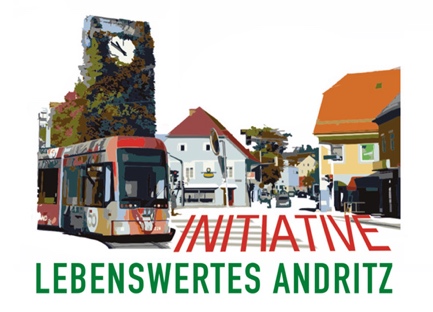 InformationsveranstaltungRADVERKEHR ANDRITZam Dienstag 6. Februar um 18:30 Uhrim abc (Haberlandtweg 17)ProgrammBezirksvorsteherin Mag. Karin Reimelt: Anträge und Anliegen des Bezirksrates Andritz zum Radverkehr DI. Richard Resch: Aktivitäten und Vorschläge der Initiative Lebenswertes Andritz zum Radverkehr Markus Kronheim, MSc, Abteilung für Verkehrsplanung, Graz:                    Aktuelle Planungen und Überlegungen zum Radwegeausbau im BezirkIng. Wilhelm März, Abteilung 16 Verkehr und Landeshochbau: Aktuelle Planungen und Überlegungen zum Ausbau der Radwege im Bezirk und den angrenzenden GemeindenFragen, Anliegen und Diskussion Homepage: https://www.lebenswertesandritz.atKontaktadresse: lebenswertes.andritz@gmail.com